                      PROPOSIÇÕES 05 –Vereador João Pedro F. F. Pazuch                      INDICAÇÃO – 010/2021      Senhores Vereadores:        Indico ao Senhor Prefeito Municipal, nos termos regimentais e ouvido o plenário, que seja criada uma comissão para ajudar a orientar, junto a campanhas de conscientização, a distribuição de material e visitas as lojas e empresas, para manter o comércio dentro dos protocolos para atendimento durante a Pandemia.       Mensagem Justificativa:      A presente indicação tem como objetivo, manter o foco nos cuidados que os empresários, comerciantes e prestadores de serviço devem ter com o COVID 19. É importante que haja uma conscientização permanente de que se deve seguir os protocolos de higiene e de não aglomeração, para que nossos empresários, comerciantes e prestadores de serviço não venham a ter que fechar suas portas novamente e ter mais prejuízos. Assim indico que a comissão deva ser composta por um integrante de cada setor, Indústria, Comercio, Serviços, Executivo, Legislativo e ACIAB.                                       Atenciosamente,                                          Bom Retiro do Sul, 23 de março de 2021.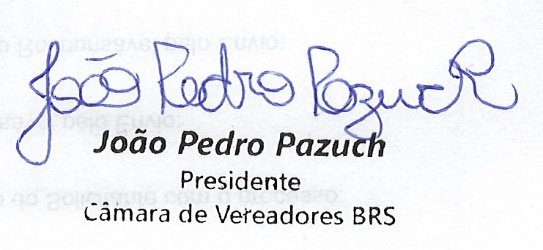 